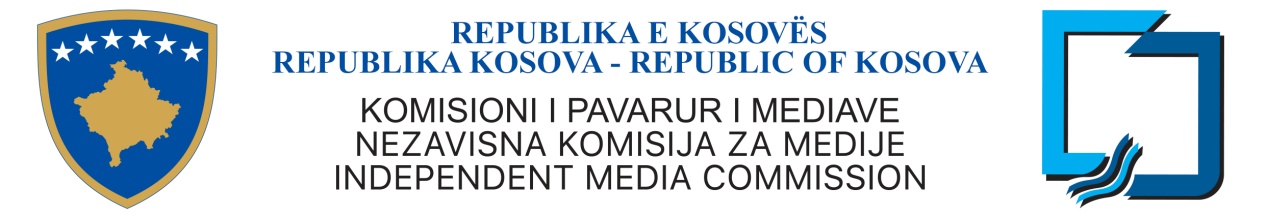 KKPM-T2022/02AGJENDA E MBLEDHJES SË DYTË E KOMISIONIT TË PAVARUR TË MEDIAVE01 shkurt 2022, e martë, ora 14:00Rendi i ditës: Miratimi i agjendësRaportimi i Kryeshefit EkzekutivMiratimi i raportit tremujor të punës së KPM-sëTë ndryshmeCaktimi i mbledhjes së radhës